Manejo de trapoeraba (Commelina benghalensis L.) em pré-emergência na cultura da soja e seus impactos na nodulação e no crescimento das plantasInstituição: UNIVERSIDADE ESTADUAL DE MATO GROSSO DO SUL – UEMS, Unidade Universitária de Cassilândia. Rodovia MS 306, Km 6,5 - Zona Rural, Cassilândia-MS, Brasil, CEP 79.540000.Área temática: Ciências Agrárias, Fitotecnia. ALVES, Vitória Carolina Dantas Alves¹ (dantasalvesv@gmail.com); STEINER, Fábio² (steiner@uems.br); FERREIRA, Laura Martins3 (lauramartinsferreira45@gmail.com); POLO, Gabriel Furlan4 (gabrielfpolo@gmail.com); SILVA, Fagner Luiz Rodrigues da5 (fagnerluis98@gmail.com); 1,3,4,5Discente do curso de Agronomia UEMS/UCC. ²,Docente do curso de Agronomia UEMS/UCC.RESUMO: A cultura da soja (Glycine max (L) Merrill), tem sido conduzida com alto nível técnico em todas as suas operações. Devido a sua grande importância, podendo ser consumida de forma in natura, ou servindo como matéria-prima básica para produção do farelo e do óleo, entre outros produtos, é uma das principais commodities mundiais. O Brasil ocupa a segunda colocação na produção mundial de soja, ficando atrás apenas dos Estados Unidos. As culturas agrícolas estão sujeitas a uma série de fatores do ambiente que, direta ou indiretamente, influenciam o seu crescimento, sendo estes fatores de natureza biótica ou abiótica. Um desses fatores são, especialmente por conta das plantas daninhas, sendo que, as perdas podendo variar de acordo com as condições de manejo da lavoura. A interferência causada pelas plantas daninhas a cultura da soja é um dos principais fatores que afetam negativamente a produtividade de grãos desta espécie, sendo este problema frequentemente observado nas áreas cultivadas com a mesma. Portanto, importantes contribuições científicas e tecnológicas serão dadas com o desenvolvimento do presente projeto de pesquisa que visa contribuir para à sustentabilidade e o sucesso do uso agrícola dos solos da região Centro-Oeste do Brasil. Esta pesquisa teve como objetivo avaliar os efeitos do herbicida Dual Gold na nodulação e crescimento das plantas de soja [Glycine max (L.) Merrill.] e sua eficácia no manejo de trapoeraba (Commelina benghalensis L quando cultivadas em sucessão com palhada e sem palhada em um Neossolo Quartzarênico do Cerrado Sul-Mato-Grossense. Os tratamentos foram dispostos no delineamento experimental de blocos casualizados com quatro repetições. Os tratamentos foram constituídos por dois sistemas de produção de trapoeraba (plantas de trapoeraba crescidas na presença e ausência de palhada de braquiária na superfício do solo) e da aplicação do herbicida Dual Gold. As avaliações realizadas foram a altura de planta, diâmetro de caule, número de folhas e número de nódulos. O herbicida Dual Gold interfere na nodulação e no crescimento das plantas de soja fazendo com que ocorra um menor desenvolvimento da cultura, o mesmo não controla as plantas de trapoeraba, porém possui um efeito quando não se utiliza a palhada. 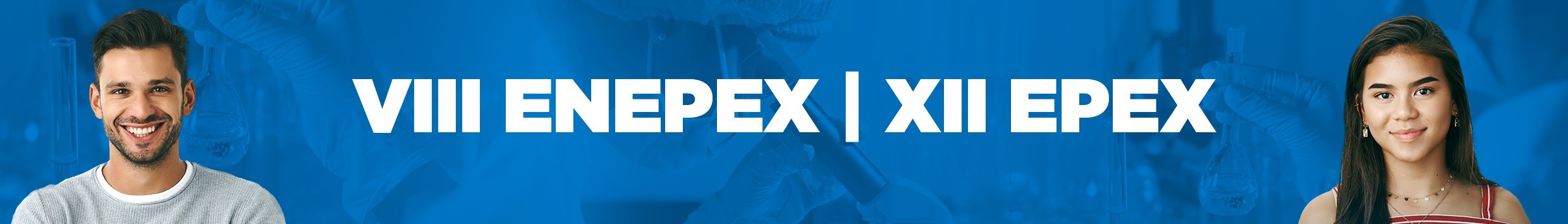 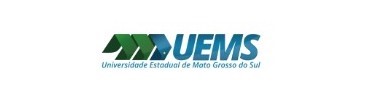 PALAVRAS-CHAVE: Glycine max, herbologia, Commelina benghalensis AGRADECIMENTOS: Ao Conselho Nacional de Desenvolvimento Científico e Tecnológico (CNPq) e a Universidade Estadual de Mato Grosso do Sul (UEMS).